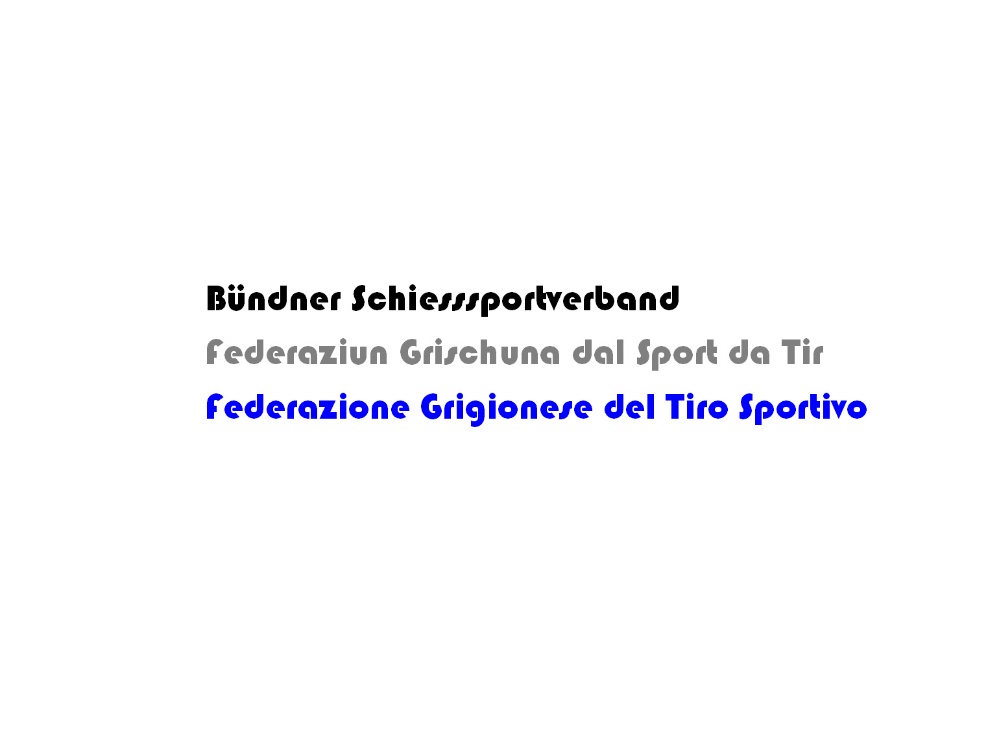 Name des Schiessvereines:.........................................................................................................................................................Der Funktionär:Name / Vorname:		Adresse:		PLZ / Ort:		Telefon:		E-Mail:			Bestellung Matchblätter/Kleber für die Teilnahme unserer Mitglieder an der DMM 2019Gewehr 50 m..........	Liegendmatch ..........	3 – StellungsmatchGewehr 300 m..........	Liegend- / 2 – Stellungs- und 3 – Stellungsmatch (alle Waffenarten)Pistole 50 m..........	Freie Pistole..........	SportpistolePistole 25 m..........	Zentralfeuerpistole	..........		Schnellfeuerpistole..........	Sportpistole	..........		Standardpistole..........	OrdonanzpistoleAnmeldung schriftlich oder per E-Mail bis spätestens 15. April 2019